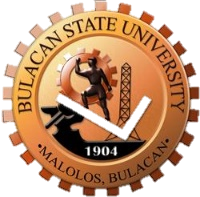 __________________________                         DateThe RegistrarBulacan State UniversityCity of Malolos, BulacanSir:	I have the honor to request that I be allowed to drop the following subject(s) in this semester/summer in my present load _______ units.                  SUBJECT		               No. of Units	           Signature of the Subject Instructor/            Professor in case of dropping	My                  reason                 for                dropping             the              subject(s)              is____________________________________________________________________________________________________________________________________________________________________Very truly yours,_____________________________  								    (Signature Over Printed Name)_____________________________      								        (Course, Year and Section)RECOMMENDING APPROVAL:____________________________                        DeanAPPROVED:         ALBERT B. VILLENA                  Registrar IVBulSU-OP-OUR-02F23Revision: 0